Об      утверждении    плана    мероприятий по  приведению качества питьевой воды  в соответствии с установленными требованиямина  территории Октябрьского сельского поселения Мариинско - Посадского района Чувашской Республики на 2022 -2025 годы        В соответствии с Федеральным законом от 07.12.2011 № 416-ФЗ «О водоснабжении и водоотведении», руководствуясь Федеральным законом от 06.10.2003г. №131 – ФЗ «Об общих принципах организации местного самоуправления в Российской Федерации», Уставом Октябрьского сельского поселения, в целях улучшения уровня жизни населения путем повышения качества питьевой воды на территории Октябрьского сельского поселения п о с т а н о в л я е т: 1. Утвердить план   мероприятий   по приведению качества питьевой воды в соответствии с установленными требованиями на территории Октябрьского сельского поселения Мариинско - Посадского района Чувашской Республики на 2022-2025 годы согласно приложению.2.   Настоящее постановление опубликовать в периодическом печатном издании «Посадский вестник» и разместить на официальном сайте администрации Октябрьского сельского поселения Мариинско - Посадского района в сети Интернет.3.  Контроль за исполнением настоящего постановления оставляю за собой.Глава Октябрьского сельского поселения                                      			В.Ф. КураковПриложение к постановлениюАдминистрации Октябрьского сельского поселенияМариинско - Посадского района от 15 февраля 2022 г.  №  План мероприятий по приведению качества питьевой водыОктябрьского сельского поселения Мариинско-Посадского района Чувашской Республики в соответствие с установленными требованиями на период 2022-2025 гг.ЧĂВАШ РЕСПУБЛИКИН СĚНТĔРВĂРРИ РАЙОНĔНЧИОКТЯБРЬСКИ ЯЛ ПОСЕЛЕНИЙĚН АДМИНИСТРАЦИЙЕ№     ЙЫШĂНУ«15» февраля 2022 г. № село Октябрьское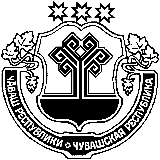 ЧУВАШСКАЯ РЕСПУБЛИКАМАРИИНСКО-ПОСАДСКИЙ РАЙОНАДМИНИСТРАЦИЯОКТЯБРЬСКОГО СЕЛЬСКОГОПОСЕЛЕНИЯПОСТАНОВЛЕНИЕ«15» февраля 2022 г. № село Октябрьское№ п/пНаименование мероприятияМесто проведенияГодыОтветственный1Текущий ремонт водопроводных сетей, устранение порывовс. Октябрьское, д. Старое-Тогаево, д. Б. Аккозино,          д. П. Бокаши, д. Хорнъялы,     д. Истерекассы, д.Акшики. 2022-2025 гг.Администрация Октябрьского сельского поселения2Промывка и дезинфекция   действующих водопроводных сетейПо всей территории Октябрьского сельского поселения2022-2025гг.Администрация Октябрьского сельского поселения3Хлорирование артезианских скважинпо мере необходимости2022-2025ггАдминистрация Октябрьского сельского поселения4Обваловка водонапорной башни По всей территории Октябрьского сельского поселения2022-2025гг.Администрация Октябрьского сельского поселения5Привести в соответствие водозаборы и зоны санитарной охраны подземных источников водоснабженияПо всей территории Октябрьского сельского поселения2022-2025гг.Администрация Октябрьского сельского поселения6Текущий ремонт запорной арматуры (вентилей, задвижек) в водопроводных колодцахПо всей территории Октябрьского сельского поселения2022-2025гг.Администрация Октябрьского сельского поселения7Текущий ремонт  водопроводных колодцевпо мере необходимости2022-2025гг.Администрация Октябрьского сельского поселения8Приобретение и установка насосов на артезианские скважиныпо мере необходимости2022-2025гг.Администрация Октябрьского сельского поселения9Организация лабораторно-производственного контроля качества питьевой воды, подаваемой населениюПо всей территории Октябрьского сельского поселенияежегодноАдминистрация Октябрьского сельского поселения10Оформление права собственности на существующие водозаборные сооружения (артезианские скважины, водонапорные башни и водопроводные сети)По всей территории Октябрьского сельского поселения2022-2025гг.Администрация Октябрьского сельского поселения11Капитальный ремонт водонапорных башенПо мере необходимости2022-2025ггАдминистрация Октябрьского сельского поселения